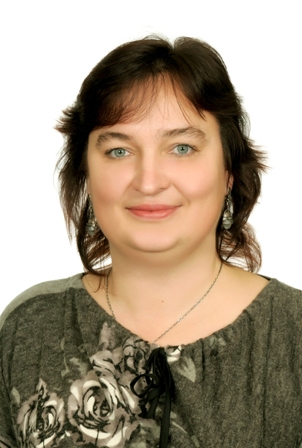 Asmeninė informacijaVardas(-ai)  Pavardė(-ės)Violeta BelevičiūtėAdresas(-ai)neskelbiamaTelefonas(-ai)+370 37 331896, +370 37 331887El. paštas(-ai)violeta.beleviciute@gmail.comPilietybėLietuvėGimimo dataneskelbiamaLytisMoterisDarbo patirtisData1993 -1997 m.Profesija arba pareigosChoro vadovėDarbovietės pavadinimasKauno J.Dobkevičiaus vidurinė mokyklaDarbovietės veiklos sritis arba ūkio šakaNeformalusis ugdymasData1997 – 2008 mProfesija arba pareigosMuzikos mokytoja, choro vadovėDarbovietės pavadinimasKauno „Vyturio“ vidurinė mokykla, Taikos pr. 51, KaunasDarbovietės veiklos sritis arba ūkio šakaMokinių muzikinis ugdymas, neformalusis ugdymas.Data2008 – iki dabarProfesija arba pareigosDirektoriaus pavaduotoja ugdymui, II vadybinė kategorijaDarbovietės pavadinimasKauno „Vyturio“ gimnazija, Darbovietės veiklos sritis arba ūkio šakaIšsilavinimasData1993- 1997 m.KvalifikacijaChoro vadovė, muzikos mokytojaŠvietimo teikėjo pavadinimas ir tipasPanevėžio J.Švedo aukštesnioji  pedagoginė muzikos mokykla(diplomas B Nr. 033834)Pagrindiniai dalykai/ profesiniai gebėjimaiBendrieji dalykai-psichologija, pedagogika, muzikinio ugdymo metodika, muzikos literatūraSpecialybės dalykai:- dirigavimas, fortepijonas, dainavimas, solfedžio, muzikos teorija, pedagoginė praktikaData1993 -1998 m. KvalifikacijaMuzikos pedagogikos bakalauras(diplomas Nr. 001170)Švietimo teikėjo pavadinimas ir tipasLietuvos muzikos akademija, Kauno fakultetasPagrindiniai dalykai/ profesiniai gebėjimaiBendrieji dalykaiFilosofija, psichologija, pedagogika.Specialybės dalykai:-choro dirigavimas, dainavimas, muzikos literatūra, muzikos teorija, pedagoginė ir chorinė praktika.Data2002-2004 m. KvalifikacijaMuzikos  magistras (diplomas M Nr. 000292)Švietimo teikėjo pavadinimas ir tipasLietuvos muzikos akademija, Kauno fakultetasPagrindiniai dalykai/ profesiniai gebėjimaiBendrieji dalykaiFilosofija, psichologija, pedagogika.Specialybės dalykai:-choro dirigavimas, dainavimas, muzikos literatūra, muzikos teorija, pedagoginė ir chorinė praktikaAsmeniniai gebėjimai ir kompetencijosGimtoji kalba(-os)Lietuvių kalba Kita (os) kalba(-os)AnglųRusųVokiečiųSocialiniai gebėjimai ir kompetencijos- Pedagoginės veiklos kompetencija;- Gebėjimas analizuoti pokyčius;- Gebėjimas kritiškai vertinti;- Sugebėjimas suprasti darbuotojus ir jų ketinimus;- Aiškus administracinio vaidmens įsivaizdavimas;- Gebėjimas laisvai ir efektyviai komunikuoti;- Gebėjimas analizuoti struktūrizuoti, sisteminti informaciją;- Gebėjimas prisiimti atsakomybę;- Gebėjimas savarankiškai įsisavinti naujoves ir jas taikyti veikloje.Organizaciniai gebėjimai ir kompetencijos-Gebėjimas koordinuoti ir įgyvendinti	įvairias veiklas (konferencijas, projektus, viktorinas, baigimo egzaminus ir t.t.)- Gebėjimas paskirstyti darbus į užduotis.-Gebėjimas įgyvendinti asmenines ir kolegų idėjasVadybiniai gebėjimai- Gebėjimas dirbti komandoje;- Planavimo proceso valdymo gebėjimas;- Efektyvios kontrolės gebėjimas;- Efektyvaus pasikeitimo informacija gebėjimas;- Laiko valdymo ir planavimo gebėjimas.Darbo kompiuteriu gebėjimai ir kompetencijosMicrosoft Office programos (Word, Excel, PowerPoint), Internet Explorer, Outlook.Vairuotojo pažymėjimasB kategorijaPapildoma informacija-Nuo 2014 metų Lietuvos muzikos mokytojų asociacijos Tarybos narė, koordinuojanti Kauno miesto muzikos mokytojų veiklą;-Nuo 2015 metų Kauno miesto bendrojo ugdymo mokyklų muzikos mokytojų metodinio būrelio pirmininkė